УТВЕРЖДАЮпредседатель комитета общего и профессионального образования Ленинградской области                    С.В. Тарасов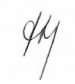 План-график проведениясобеседования с руководителями органов местного самоуправления,осуществляющих управление в сфере образования Ленинградской области, специалистами, ответственными  за   качество  образования, руководителями муниципальных, государственных  образовательных организаций  по вопросу: «Обеспечение объективных результатов Всероссийских проверочных работ в  образовательных организациях в 2019 году».Дата проведения: 10 сентября 2019 годаНачало работы совещания: 10.00        Место проведения совещания: Комитет общего и профессионального образования Ленинградской области по адресу пл. Растрелли д.2 А, каб. № 514.Собеседование с руководителями органов местного самоуправления, осуществляющих управление в сфере образования и руководителями общеобразовательных организаций(С.В. Тарасов, Т.А. Веревкина, Л.Г. Михайлюк, Л.Г. Косырева)Собеседование с руководителями органов местного самоуправления, осуществляющих управление в сфере образования и руководителями общеобразовательных организаций(С.В. Тарасов, Т.А. Веревкина, Л.Г. Михайлюк, Л.Г. Косырева)Наименование района (учреждения)10.00 - 10.10Тосненский район (1 ОУ)10.10 – 10.15Ломоносовский район (1 ОУ)10.15- 10. 25Гатчинский (2ОУ)10.25- 10.30Кировский район (1 ОУ)10.30-10.35Кингисеппский район (1 0У)10.35.- 10.40Киришский район (1 ОУ)10.40-11.00Волосовский район (4 ОУ)11.00-11.20Выборгский район (4 ОУ)11.20.-11.40Лужский район (4 ОУ)11.40-11.45Сланцевский район (1 ОУ)11.45—11.50Тихвинский район (1 ОУ) 11.50 – 12.05Волховский район (3 ОУ) 12.05 – 12.10Приозерский район (1 ОУ)12.10 – 12.20Бокситогорский (2ОУ)12.20- 12.25Лодейнопольский район (1 ОУ)12.25- 12.30ГБОУ СПО ЛО «Гатчинский педагогический колледж имени К.Д. Ушинского»